LOGBOEK				Schooljaar : 2019   -2020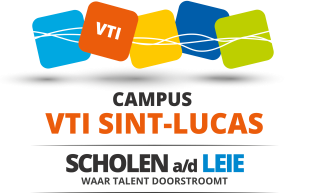 Naam :Emon Vanderhispallie					Klas : 6IWTitel Project : Pokeball						Trimester:1DatumUitgevoerde activiteitOpmerkingen door begeleidende leerkrachtenHandtekening begeleidende leerkrachten6-09Inleiding lessen engineering13-09We begonnen met te brainstormen over het onderwerp. We vonden al een idee om uit te werken.20-09RC auto zoeken op het internet en een grote holle bol. Uiteindelijk nomen we een RC auto van op school.27-09sportdag4-10Het begin van ons programma programmeren in fc om de waarden te lezen en om te zetten in bewegingen.11-10Verder gaan met het programma op fc en klaar geraken.18-10Onze holle bol aan de buitenkant verstevigen met papiermarché.DatumUitgevoerde activiteitOpmerkingen door begeleidende leerkrachtenHandtekening begeleidende leerkrachten25-10De bol wordt verder verstevigd aan de buitenkant en binnenkant.8-11We verstevigen de bol nog een beetje aan de binnenkant en ik programmeer het programma verder15-11Verder programmeren22-11Programma aanpassen want we moeten in FC 8 werken i.p.v. in FC 7. In het programma is er ook nog een probleem.29-11Het programmeren van het naar links of rechts gaan van de auto.